PLANO DE ENSINOMEC/SETECPró-reitoria de EnsinoINSTITUTO FEDERAL SUL-RIO-GRANDENSE - CAMPUS SAPUCAIA DO SULCurso:  Técnico em Administração – Modalidade PROEJADisciplina:  Introdução a EconomiaTurma (s): 3FProfessor(a): Fabio Roberto Moraes LemesCarga horária total: 45hAno/semestre:  2019/1e-mail: professorfabiolemes@yahoo.com.br6. AVALIAÇÃO: A nota final consistira da soma de 3 notas equivalentes aos conteúdo da parte 1 (introdução e microeconomia), parte 2 (macroeconomia e contas nacionais) e 3 parte (desenvolvimento socioeconômico e sustentabilidade). Dessas notas, duas serão em caráter de provas e uma terceira em caráter de trabalho com seminário e/ou artigos. Poderão ocorrer atividades avaliativas parciais que integraram as avaliações gerais.Estudantes que não atingirem a nota mínima para aprovação ou que desejarem obter melhores notas, poderão fazer uma prova de reavaliação, com todo o conteúdo do semestre, na última semana de aula.1.EMENTA:Conceitos básicos da ciência econômica; microeconomia; macroeconomia; Contas Nacionais; Crescimento econômico e desenvolvimento sustentável.2.OBJETIVOS: propiciar que o estudante do curso Técnico em Administração identifique os conceitos fundamentais das ciências econômicas, sua relação com o cotidiano dos indivíduos, empresas e grupos sociais, capacitando-os para interpretar informações econômicas disponíveis e contribuir no debate da sociedade em relação a temática do desenvolvimento e sustentabilidade. 3. ESTRATÉGIAS DE INTERDISCIPLINARIDADE (não obrigatória):Entre as atividades a serem desenvolvidas, os estudantes serão estimulados a elaborarem textos e apresentações, considerando o conteúdo específicos, mas também outros campos dos saberes, em especial nas Ciências Sociais, bem como os conhecimentos da linguagem formal e de informática básica.4. CONTEÚDOS PROGRAMÁTICOS:1. Conceitos de Economia1.1 Os problemas econômicos fundamentais1.2 Sistemas Econômicos1.3 Curva de Possibilidades de Produção1.4 Funcionamento de uma economia de mercado2. Introdução a Microeconomia2.1 Conceito e pressupostos básicos2.2. Demanda, Oferta e Equilíbrio de Mercado2.3 Conceitos de Elasticidade2.4 Produção e custos2.4.1 Produto total, produtividade média, marginal 2.4.2 Lei dos rendimentos decrescentes2.4.3 Economias de Escala2.5 Custos de Produção (curto e longo prazo)2.5.1 Custos de oportunidade2.5.2 Externalidades2.5.3 Maximização dos lucros3. Estruturas de Mercado3.1 Mercado de Bens e serviços 3.2 Mercado de fatores de produção3.3 Grau de concentração econômica4. Introdução a Macroeconomia4.1 Objetivos de política macroeconômica4.2 Instrumentos de política macroeconômica4.2.1 Política fiscal 4.2.2 Política monetária4.2.3 Políticas cambiais e comerciais4.2.4 Política de Rendas5. Contabilidade Social5.1 Economia a dois setores: família e empresas5.2 Economia a três setores: agregados relacionados ao setor público5.4 Economia a quatro setores: agregados relacionados ao setor externo5.5 Produto Interno Bruto (PIB) e Produto Nacional Bruto (PNB)6. Desenvolvimento Economia e sustentabilidadeCronograma de AulasCronograma de AulasAula Conteúdo / AtividadeAula 1Conceitos básicos de Economia: problemas fundamentais, sistemas econômicos, CPP, Fluxo Circular da Renda Aula 2Conceitos básicos de Economia: problemas fundamentais, sistemas econômicos, CPP, Fluxo Circular da Renda Aula 3Microeconomia: pressupostos básicosAula 4Demanda, Oferta e Equilíbrio de Mercado, Conceitos de ElasticidadeAula 5Demanda, Oferta e Equilíbrio de Mercado, Conceitos de ElasticidadeAula 6Produção e custos: Produto total, produtividade média, marginalAula 7Lei dos rendimentos decrescentesAula 8Custos de Produção (curto e longo prazo)Aula 9Custos de oportunidade / Externalidades / Maximização dos lucrosAula 10Estruturas de Mercado: Mercado de bens e serviços Aula 11Estruturas de Mercado: Mercado de fatores de produção / Grau de concentração econômicaAula 12Prova de Economia 1Aula 13Macroeconomia: objetivos e instrumentosAula 14Política macro fiscal, monetária, cambial, comercial e de rendasAula 15Contabilidade Social: agregado dos 4setores (famílias, empresas, governo e setor externo)Aula 16Produto Interno Bruto (PIB) e Produto Nacional Bruto (PNB)Aula 17Desenvolvimento Econômico e sustentabilidadeAula 18SeminárioAula 19Prova de Economia 2Aula 20Retorno das avaliações e prova de recuperação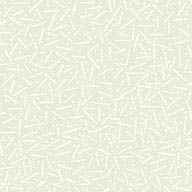 